Little Monkeysat Long Lane C.E. Primary SchoolOur Little Monkeys group meets from 1.30pm until 3.30pm. All children and parents/grandparents/carers are welcome to join us.You are also invited to join us on 30/06/22 for our Sports Day at Long Lane at 1:15pmCall 01332 824339 for more information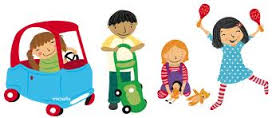 Little Monkeysat Long Lane C.E. Primary SchoolOur Little Monkeys group meets from 1.30pm until 3.30pm. All children and parents/grandparents/carers are welcome to join us.You are also invited to join us on 30/06/22 for our Sports Day at Long Lane at 1:15pmCall 01332 824339 for more information